             ИССЛЕДОВАТЕЛЬСКАЯ РАБОТА«Любви все возрасты покорны, или какова вероятность влюбиться во втором классе?»                                            Автор:                                                              Пархоменко Анастасия                                                                         учащаяся 2 класса                                                              ГУО «Тетеринский учебно-         педагогический комплекс детский сад-средняя школа»                                                              Круглянского района                                                              Научный руководитель:                                                              Анаденко Елена Владимировна,                                                              учитель начальных классов                                                              ГУО «Тетеринский учебно-педагогический комплекс детский сад-средняя школа»                                                              Круглянского районаОглавлениеВведение………………………………………………………3Описание исследования……………………………………...4Глава 1. Что значит любить?...............................................4Глава 2. За что люди любят друг друга?............................6Глава 3. Почему люблю я?..................................................7Заключение……………………………………………………8Список используемых источников………………………… 9Приложение 1………………………………………………. 10Приложение 2………………………………………………..11Приложение 3………………………………………………..12Введение– Скажите, что вы чувствуете, когда слышите слово «любить?» – Когда я думаю о Владиславе, у меня внутри всё сжимается! Думаю, что это любовь…А может быть, это первая дружба. Или все же любовь? Любовь…а как это вообще бывает? Как детям научиться любить и что это значит? Многие взрослые говорят, что рано об этом думать во втором классе... А с какого возраста можно думать о любви? И о какой любви?Цель исследования: узнать, можно ли влюбиться во втором классе.Задачи исследования:Изучить значение слова «любить».Проанализировать, за что люди любят друг друга.Выяснить, почему люблю я.Объект исследования: смысл и значение слова «любить».Предмет исследования: моё представление о любви и понимание слова «любить». Методы исследования: беседа, анкетирование, анализ статистических данных, изучение литературы.Гипотеза: я предполагаю, что можно влюбиться во втором классе.Ожидаемый результат: подтверждение или опровержение гипотезы.Вид работы: поисково-исследовательский, познавательный, творческий, информационный.Срок реализации: 2 месяца.Структура работы: данное исследование состоит из введения, описания исследования, заключения, списка используемых источников, приложений.Описание исследования Глава 1Что значит любить?Почему же многие взрослые не хотят признать детскую любовь? Часто равнодушны, а иногда даже смеются, если ребёнок признаётся, что влюблён. Наверное, это потому, что люди разных возрастов понимают значение слова «любить» по-своему. Поэтому для начала, я решила узнать, что обозначает это слово в разных словарях (Приложение 1). Как же произошло слово «любить»? Об этом я узнала из «Этимологического  словаря»: общеславянское производное от слова любъ – «любый, любимый, желанный». Исходное значение этого древнейшего славянского глагола – нравиться, предпочитать, выбирать по желанию» [6, c.762].Вывод. Любить – это выбирать того, кто нравится.В «Школьном толковом словаре русского языка» даётся четыре значения этого слова:Чувствовать горячую сердечную склонность к лицу другого пола;Испытывать чувство привязанности, основанное на общности интересов, идеалов, близости к кому-либо, чему-либо;Иметь склонность, пристрастие к чему-либо;Нуждаться в каких-нибудь условиях [4, c.176-177].Вывод. Любить – слово многозначное; интересующее меня значение: любить – это привязаться к кому-либо своим сердцем.Меня заинтересовало, как же звучит слово “любить” на белорусском языке. Для этого я воспользовалась русско-белорусским словарём: любить – любіць; кахаць [3, с.78].Теперь стало любопытно, имеют ли эти два слова схожие значения.Попробовала найти значение слова «любіць» в толковом словаре белорусской литературной речи. Так же, как и в русском языке, существует четыре значения:Адчуваць любоў( у 1 значэнні) да чаго-небудзь, каго-небудь.Быць схільным да чаго-небудь. (Люблю збіраць грыбы).Мець патрэбу ў яких-небудзь умовах існавання. (Елка любіць цень).Быць задаволеным чым-небудзь. (Люблю атрымліваць падарункі)[1, c.324].Оказывается, есть слово в белорусском языке с одинаковым звучанием и значениями. Для подтверждения значения слова «кахаць» обратилась к толковому  словарю белорусской литературной речи:Кахаць – мець вялікае сардэчнае пачуццё да асобы другога полу [1, c.286].Вывод. В белорусском языке для определения чувства сердечной привязанности к человеку противоположного пола есть два слова: одно многозначное  – «любіць», а другое − «кахаць», которое имеет только одно значение.Можно ли заменить слово любить» другими, близкими по значению словами? Об этом я узнала из словаря русских синонимов и сходных по смыслу выражений Н.И. Обрамова: к слову «любить» близки по значению слова: обожать, боготворить.В школьном словаре антонимов М.Р. Львова нашла и противоположное по значению слово: любить – ненавидеть. Чувствовать глубокую привязанность к кому-либо, чему-либо. ˗ Испытывать чувство сильнейшей неприязни, вражды к кому-либо, чему-либо [5, с.105].Вывод. Слово «любить» можно заменить близкими по значению словами: боготворить и обожать. А вот если испытываешь противоположное чувство, значит, ненавидишь.Любить – это небольшое слово, но оно является основой для образования очень разных слов:любовь,влюбиться,любоваться, возлюбить, любимый, полюбить,возлюбленный,влюблённость,любимец, любящий, разлюбить.Вывод. От слова «любить» образуется много новых слов.Глава 2За что можно любить?Я поняла, что любовь приходит в образе человека, который нравится, которого выбирает сердце. А за что люди любят друг друга? Захотелось узнать, как воспринимают другие люди объекты своей любви. Поговорила с дошкольниками. Была удивлена тем, что малыши не стесняются своих симпатий и с удовольствием про них рассказывают. Причём, внешние данные ставятся на первое место, черты характера дошкольники не учитывают (Приложение 2).Вывод. Чаще всего люди впервые влюбляются в детском саду. Детская любовь – сплошное восхищение партнёром, когда он  кажется самым красивым, самым лучшим, самым интересным, самым смелым. Своё исследование продолжила анкетированием, в котором приняли участие   учащиеся (II-XI классов, 10 разновозрастных групп) и учителя. Они отвечали на три вопроса:В каком возрасте вы впервые влюбились?Как  вы можете описать человека, которого любите?Какого цвета любовь? (Приложение 3)По мнению опрошенных для первой любви подходит возраст от 5 до 16 лет.Восемь групп из одиннадцати считают, что объект любви должен быть красивым. Три группы считают преимуществом личностные черты характера человека. Цвет любви разный, но большинство опрошенных считают его красным и розовым (Приложение 4).Вывод. Люди влюбляются в разных возрастах. Но чем они  старше, тем больше ценятся черты характера, а внешность практически не имеет значения. Цвета «любви» яркие, тёплые, светлые.Глава 3Почему люблю я?И всё же остался один вопрос: почему сердце выбирает именно этого человека? Почему же я влюбилась во Владика?В интернете нашла материал, в котором описывалось мнение  психологов Ори и Рон Брафмон о пяти факторах, заставляющих человека влюбляться в кого-то:Открытость. Когда пара охотно общается, нет тайн и секретов. Резонанс. Чем больше человек уверен, что нравится какому-то определённому человеку, тем больше этот человек нравится ему.Схожесть. У пары должны быть общие интересы. И может наблюдаться внешняя схожесть.Близость. Люди должны проводить много времени вместе.Внешние обстоятельства. Чем сложнее ситуация, в которой оказались люди, тем крепче чувства [2].Могу отметить, что мы с Владиславом общаемся охотно; я уверена, что нравлюсь ему; мы похожи внешне (светлые волосы, худощавы), любим животных; проводим достаточное количество времени вместе, ведь наши классы расположены рядом. А вот в сложной ситуации нам не довелось пока оказаться. Вывод. В результате исследования я убедилась, что есть вероятность влюбиться во втором классе. И ещё я думаю, что любить никогда не рано.ЗаключениеПоставленная в начале исследования гипотеза подтвердилась. Я нашла ответы на многие интересующие меня вопросы.Наверняка, по мере взросления, у меня будут возникать ещё вопросы по данной теме, но сейчас я понимаю, что любить – это не стыдно и не смешно даже в возрасте восьми лет. Главное – заметить любовь, не пропустить. Прислушайтесь к себе, а вдруг вы  тоже уже влюблены…Список использованных источниковБунчук, І.М. Тлумачальны слоўнік беларускай літаратурнай мовы / І.М. Бинчук, М.Н. Крыўко, З.М.Кудрэйка, М.Н. Лявончык, Г.М. Прышчэпчык, М.Р. Суднік. – Мінск: «Беларуская энцыклапедыя» імя Петруся Броўкі, 2005. – 784с.Каракай, А. А. Почему люди влюбляются: психология: http://www.sy.ry/Кобызева, К.А. Русско-белорусский словарь / К.А. Кобызева, Г.П. Хаткевич, М.Е. Щербун. – Минск: Народная асвета, 1991. – 192с.Лапатухин, М.С. Школьный толковый словарь русского языка /М.С. Лапатухин, Е.В. Скорлуповская, Г.П.Снетова. – Москва: Просвещение, 1981. – 453с.Львов, М.Р. Школьный словарь антонимов русского языка / М.Р. Львов. – Москва: Просвещение, 1981. – 266с.Универсальный словарь русского языка/Санкт-Петербург: Издательская группа «Весь», 2010. – 268с.Приложение 1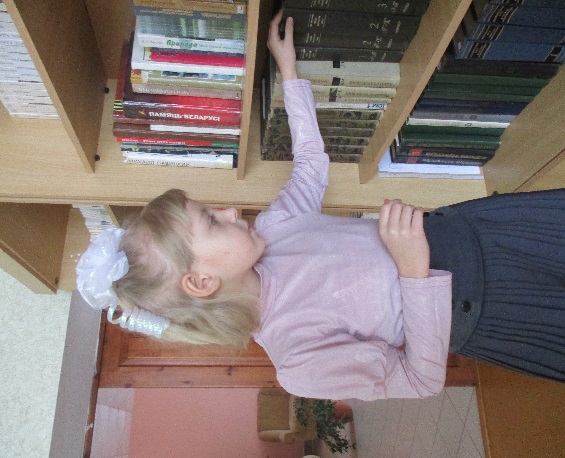 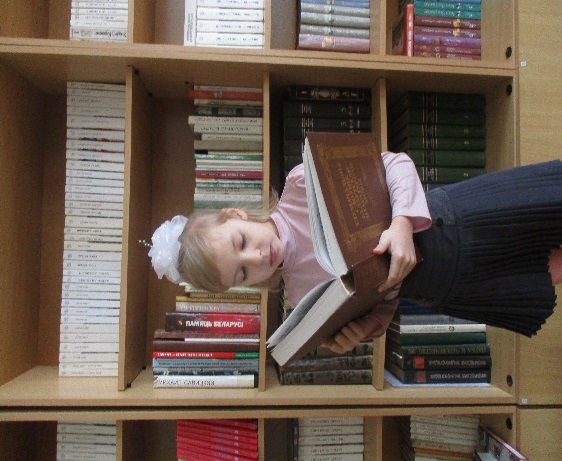 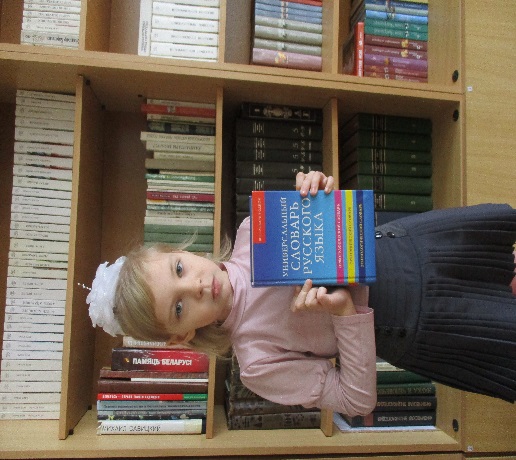 Приложение 2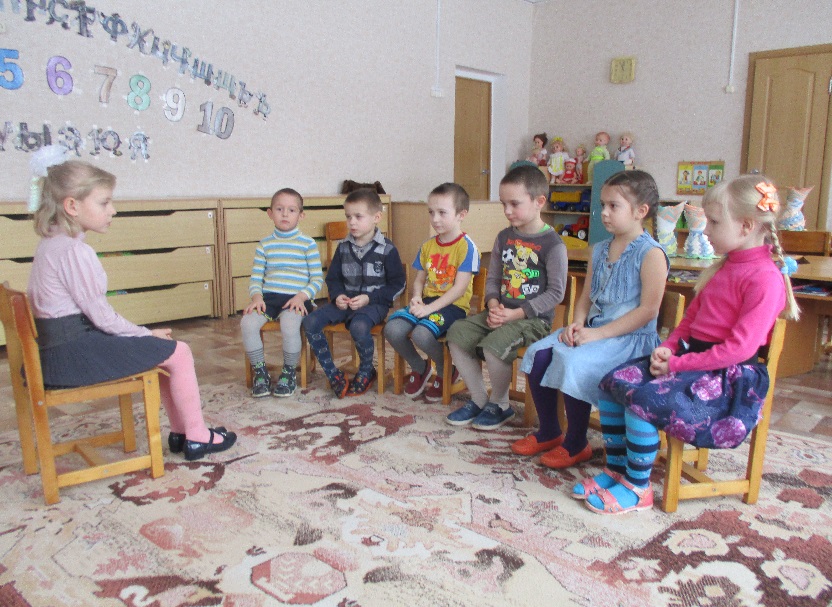 Приложение 3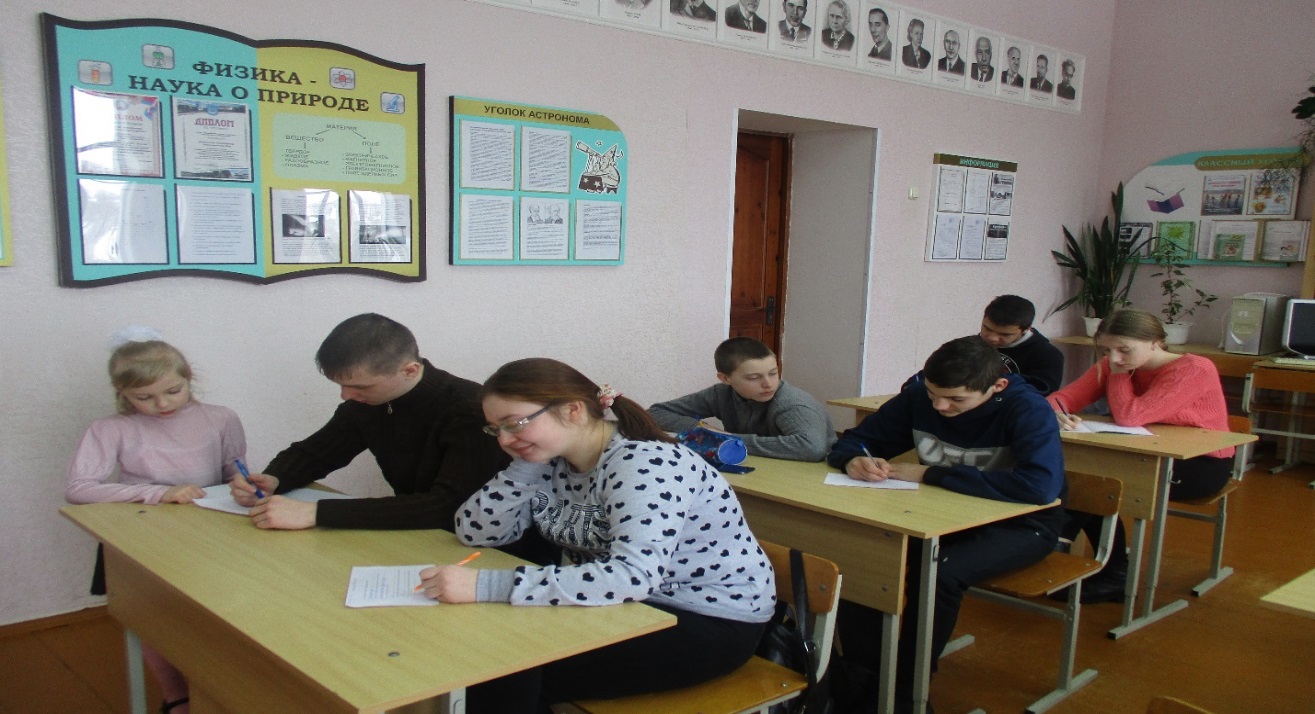                                                                                                    Приложение 4№ ппКлассВозраст первой любвиОписание объекта любвиЦвет любви  1 II6 летКрасивый.Красный, розовый, белый.  2 III5-7 летДобрый, красивый.Розовый, белый, синий, голубой, красный, зелёный.  3IV9 летУмный, красивый, весёлый.Красный, голубой, розовый, жёлтый, бежевый.  4V6-7 летКрасивый, высокий, смелый.Красный, розовый, белый.  5VI9-12 летКрасивый, модный, добрый, умный.Красный, пурпурный, розовый, белый, жёлтый.  6 VII10-12 летДобрый, вежливый, отзывчивый, обаятельный, красивый.Красный, розовый, голубой.  7 VIII6, 12, 14 летКрасивый, умный, весёлый. Красный, розовый, радужный.  8 IX9-13 летКрасивый, добрый.Красный, розовый.  9 X4-5, 12 летУмный, верный, настоящий, интересный.Красный, розовый. 10 ХI7, 15,16 летДобрый, искренний, смелый.Белый, фиолетовый, голубой, красный. 11Педагоги 7, 13-15 летНадёжный, верный, мужественный, заботливый, искренний.Красный, розовый, светлый, тёплый.